НАРУЧИЛАЦКЛИНИЧКИ ЦЕНТАР ВОЈВОДИНЕул. Хајдук Вељкова бр. 1, Нови Сад(www.kcv.rs)ОБАВЕШТЕЊЕ О ЗАКЉУЧЕНОМ УГОВОРУ У ПОСТУПКУ ЈАВНЕ НАБАВКЕ БРОЈ 126-18-O, партија 9,15,16Врста наручиоца: ЗДРАВСТВОВрста предмета: Опис предмета набавке, назив и ознака из општег речника набавке: И.В. Каниле, Спиналне игле са pencil point врхом, Тубинзи за перфусор FM и инфусомат SPACE пумпе33140000 – медицински потрошни материјалУговорена вредност: без ПДВ-а 8.669.400,00  динара, односно 9.536.340,00 динара са ПДВ-омКритеријум за доделу уговора:  најнижа понуђена цена.Понуђена цена: Највиша:  8.669.400,00  динараНајнижа:  8.669.400,00  динараПонуђена цена код прихваљивих понуда:Највиша:  8.669.400,00  динараНајнижа:  8.669.400,00  динараДатум доношења одлуке о додели уговора: 26.06.2018.Датум закључења уговора: 05.07.2018.Основни подаци о добављачу:„B.Braun Adria RSRB“ д.о.о., ул. Ђорђа Станојевића бр. 14, БеоградПериод важења уговора: до дана у којем добављач у целости испоручи наручиоцу добра, односно најдуже годину дана.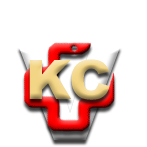 КЛИНИЧКИ ЦЕНТАР ВОЈВОДИНЕ21000 Нови Сад, Хајдук Вељка 1, Србија,телефон: + 381 21 487 22 05; 487 22 17; фаx : + 381 21 487 22 04; 487 22 16www.kcv.rs, e-mail: uprava@kcv.rs, ПИБ:101696893